 ТАНИЛЦУУЛГА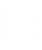 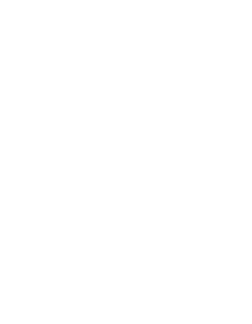 Монгол улсын нэгдсэн төсвийн 2023 оны төсвийн хүрээний мэдэгдэл, 2024-2025 оны төсвийн төсөөллийн тухай хуульд өөрчлөлт оруулах тухайМонгол Улсын Их Хурлын 2022 оны 5 дугаар сарын 27-ны өдрийн хуралдаанаар Монгол Улсын нэгдсэн төсвийн 2023 оны төсвийн хүрээний мэдэгдэл, 2024-2025 оны төсвийн төсөөллийн тухай хуулийг анх баталж, 2022 оны 11 дүгээр сарын 11-ний өдрийн хуралдаанаар уг хуульд өөрчлөлт оруулсан. Одоогийн хүчин төгөлдөр хуулиар Монгол Улсын нэгдсэн төсвийн 2023 оны тэнцвэржүүлсэн орлогын хэмжээг 19,049.6 тэрбум төгрөг буюу ДНБ-ий 34.9 хувь, нийт зарлагын дээд хэмжээг 20,475.3 тэрбум төгрөг буюу ДНБ-ий 37.6 хувь, нэгдсэн төсвийн хөрөнгийн зардлын хэмжээ 5,359.7 тэрбум төгрөг буюу ДНБ-ий 9.8 хувь, нэгдсэн төсвийн тэнцвэржүүлсэн тэнцэл -1,425.7 тэрбум төгрөг буюу ДНБ-ий 2.6 хувийн алдагдалтай байхаар заасан. Дэлхий нийтийг хамарсан цар тахал, геополитикийн хурцадмал байдлаас улбаатай инфляцын дарамт, урд хөршид тогтоосон хөл хорио, улс орнуудын төв банкнуудын хэрэгжүүлсэн мөнгөний эрс хатуу бодлогоос шалтгаалсан сорилт, тодорхой бус байдал өндөр хэвээр байна. Олон улсын валютын сангийн тооцооллоор дэлхийн эдийн засаг 2023 онд 2.8 хувиар, 2024 онд 3.0 хувиар өсөж, ирэх 5 жилийн өсөлт 3 орчим хувь буюу сүүлийн 20 жилийн дундаж болох 3.8 хувиас бага байх төлөвтэй байна.Монгол Улсын Засгийн газраас экспортын голлох бүтээгдэхүүн болох нүүрсний олборлолт, тээвэрлэлт, хилээр нэвтрүүлэх үйл ажиллагаанд үүсээд байсан хүндрэл, бэрхшээлийг арилгах чиглэлд “уурхайн ам” нөхцөлөөр хямд зарагдаж байсан нүүрсээ БНХАУ-ын талтай хамтран ажиллаж, биржээр дамжуулан “хил” нөхцөлөөр ил тод, нээлттэй борлуулж эхэлсэн. Үүний үр дүнд Монгол Улс 2023 оны эхний 4 сард экспортолсон нүүрсний нийт хэмжээ өнгөрсөн оны эхний 9 сарын хэмжээтэй дүйцсэн нь 2023 оны эдийн засгийн өсөлтийг 6.0 хувьд хүргэж, цаашид эдийн засгийн үзүүлэлтэд эергээр нөлөөлөхөөр байна. Хэдийгээр эдийн засгийн үндсэн үзүүлэлтүүдэд эерэг өөрчлөлтүүд гарч эхэлсэн боловч гадаад хүчин зүйлийн нөлөөгөөр сүүлийн 20 сар дараалан Монгол Улсын инфляц 10 хувиас дээш түвшинд байгаа тул Засгийн газраас инфляцын сөрөг нөлөөллийг бууруулах бодлогын арга хэмжээг хэрэгжүүлэх шаардлагыг бий болгож байна.  Дээр дурдсан нөхцөл байдлуудаас шалтгаалан Монгол Улсын 2023 оны төсвийн хүрээний мэдэгдэлд тpусгагдсан макро эдийн засгийн үндсэн үзүүлэлтүүд өөрчлөгдөхөөр байгаа нь дунд хугацааны төсвийн хүрээний мэдэгдэлд тусгагдсан төсвийн үндсэн үзүүлэлтүүдийн хэмжээг өөрчлөх зайлшгүй шаардлагыг бий болгоод байна.Хуульд өөрчлөлт оруулах хуулийн төслийн зүйл тус бүрээр:1 ДҮГЭЭР ЗҮЙЛ. Монгол Улсын нэгдсэн төсвийн 2023 оны төсвийн хүрээний мэдэгдэл, 2024-2025 оны төсвийн төсөөллийн тухай хуулийн 1 дүгээр зүйлийг доор дурдсанаар өөрчлөн найруулсугай:“1 дугаар зүйл – Дээр дурдсан шаардлагад үндэслэн Монгол Улсын нэгдсэн төсвийн 2023 оны төсвийн хүрээний мэдэгдэл, 2024-2025 оны төсвийн төсөөллийн шинэчилсэн үзүүлэлтийг хүснэгтээр тусгасан.2 ДУГААР ЗҮЙЛ – Энэ хуулийг батлагдсан өдрөөс хойш дагаж мөрдөнө.Хуулийг мөрдөж эхлэх огноог тусгасан.--- oOo ---